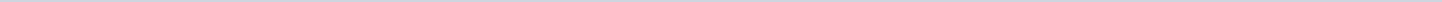 Geen documenten gevonden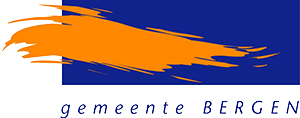 Gemeente Bergen N-HAangemaakt op:Gemeente Bergen N-H29-03-2024 14:56Amendement0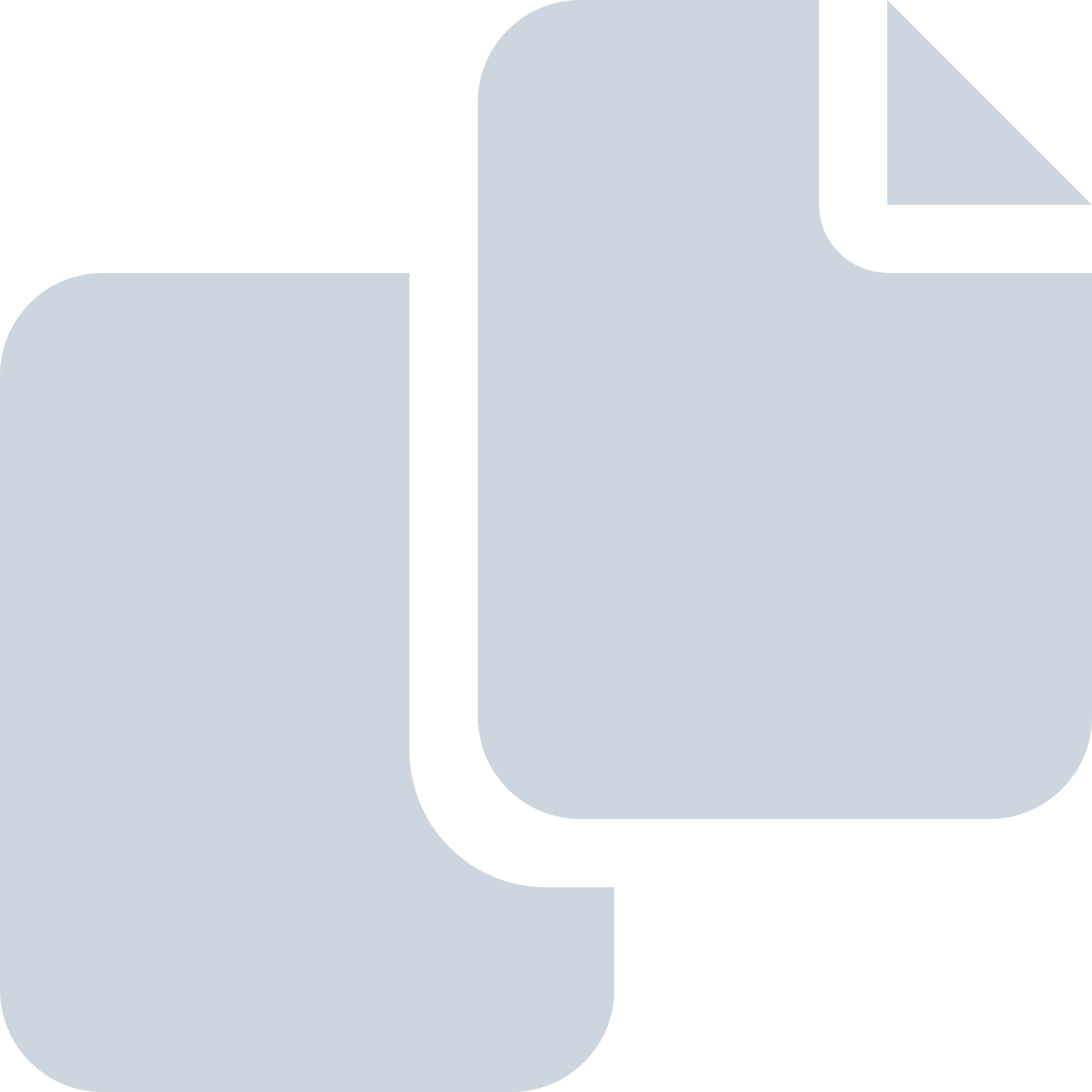 Periode: september 2023